UV 9.1-2: “Waar hou jij van?“ – met m´n leven, de vrienden en de liefde bezig zijn 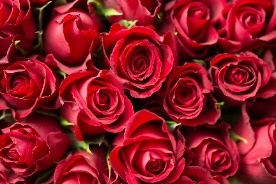 werkplan tot …				      https://www.pexels.com/de-de/foto/rote-rosen-nahaufnahme-fotografie-196664/ (letzter Zugriff: 31.1.2022)keuzeopdrachten: Links filmpjes:https://www.youtube.com/watch?v=Mz3P6CdlRmQ	(tijden van werkwoord, verleden tijd, tegenwoordige tijd en 	(letzter Zugriff: 31.1.2022)						toekomende tijd)https://www.youtube.com/watch?v=7rrHqhEoj1E		(gebruik van tijden, o.a. toekomende tijd)(letzter Zugriff: 31.1.2022)https://www.youtube.com/watch?v=Fq6V3wGLHGE	(conditionalis)(letzter Zugriff: 31.1.2022)Links online-oefening:https://portal.coutinho.nl/fileadmin/documenten/eindstreep/H10_oef2.htm (zal/ zullen/ zou/ zouden)(letzter Zugriff: 31.1.2022)hulpkaarten:de toekomende tijd 1 + 2de voorwaardelijke wijs 1 + 2UV 9.1-2: “Waar hou jij van?“ – met m´n leven, de vrienden en de liefde bezig zijn 				  https://www.pexels.com/de-de/foto/rote-rosen-nahaufnahme-fotografie-196664/ (letzter Zugriff: 31.1.2022)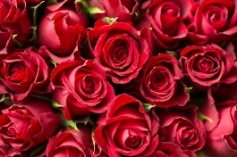 grammatica: de toekomende tijdhulpkaartbijv.: 	schrijven:		ik zal een brief schrijven			jij zult een brief schrijven			hij zal een brief schrijven			wij zullen een brief schrijvengrammatica: de toekomende tijdhulpkaartbijv.: 	schrijven:		ik zal een brief schrijven			jij zult een brief schrijven			hij zal een brief schrijven			wij zullen een brief schrijvengrammatica: de toekomende tijd (2)hulpkaartbijv.:		ik zal een boek lezenalternatieven:	met “gaan”:	ik ga een boek lezenmet de onvoltooid tegenwoordige tijd en een tijdbepaling in de toekomst zoals “morgen”:				ik lees morgen een boek grammatica: de toekomende tijd (2)hulpkaartbijv.:		ik zal een boek lezenalternatieven:	met “gaan”:	ik ga een boek lezenmet de onvoltooid tegenwoordige tijd en een tijdbepaling in de toekomst zoals “morgen”:				ik lees morgen een boek grammatica: de voorwaardelijke wijshulpkaartbijv.: 	slapen:	ik zou liever lang slapen		wij zouden liever lang slapenzien:		jij zou hem graag zien		jullie zouden hem graag ziengrammatica: de voorwaardelijke wijshulpkaartbijv.: 	slapen:	ik zou liever lang slapen		wij zouden liever lang slapenzien:		jij zou hem graag zien		jullie zouden hem graag ziengrammatica: de voorwaardelijke wijs (2)hulpkaartbijv.: 	zijn	:		ik zou blij zijn			wij zouden blij zijnalternatief, vooral in bijzinnen: onvoltooid verleden tijd:	als ik rijk was, ... 			als wij rijk waren, ... grammatica: de voorwaardelijke wijs (2)hulpkaartbijv.: 	zijn	:		ik zou blij zijn			wij zouden blij zijnalternatief, vooral in bijzinnen: onvoltooid verleden tijd:	als ik rijk was, ... 			als wij rijk waren, ... Nr.moeilijk-heidsgraadwerkvormtaakwaar:bewerkt op://0ik-kan-lijstwerkblad1basiswoorden liefde en vriendschapwerkblad2tekst “Dikke vrienden“ + vragen en opdrachtenwerkblad3tekst “Vrienden en vriendinnen – thema 10, les 1“ + schrijfopdrachtwerkblad4tekst “Verliefd – thema 10, les 1“ + advieswerkblad5de situatie in een luistertekst begrijpen en weergevenBastiaan: Verliefdliedje + werkblad6luisterstrategieën toepassenIlse de Lange: Het regent in mijn hartliedje + werkblad7tekst “Verkering – thema 10, les 1“werkblad8luisteroefeningen en uitbreiding woordenschatVOF de Kunst: Suzanneliedje + werkblad9Een perspectief innemenBløf: Wat zou je doenliedje + werkblad10herhaling: loopdictéezinnen op de murenNr.moeilijk-heidsgraadwerkvormtaakwaar:bewerkt op://1de onvoltooid verleden tijd (regelmatige werkwoorden)oefenblad A 12de onvoltooid verleden tijd (onregelmatige werkwoorden)oefenblad A 23de toekomende tijdoefenblad B 14de toekomende tijdoefenblad B 25formuleer jouw wensen – de voorwaardelijke wijs (conditionalis)oefenblad A 36wat zou jij doen? - de voorwaardelijke wijs (conditionalis)oefenblad A 47de voorwaardelijke wijs (conditionalis)oefenblad B 3Ik kan …Ik kan …Ik kan …//om verder te oefenen:correctheid taalcorrectheid taalcorrectheid taalcorrectheid taalcorrectheid taalcorrectheid taalgrammaticagrammaticade onvoltooid verleden tijd gebruikenoefenblad A 1oefenblad A 2grammaticagrammaticade toekomende tijd gebruikenoefenblad B 1oefenblad B 2grammaticagrammaticade voorwaardelijke wijs gebruikenoefenblad A 3oefenblad A 4oefenblad B 3woordenschatwoordenschatliefde en vriendschapbasiswoordenlijst “liefde en vriendschap“woordenschatwoordenschatgevoelenswoordenlijst “gevoelens“communicatieve competentiescommunicatieve competentiescommunicatieve competentiescommunicatieve competentiescommunicatieve competentiescommunicatieve competentiesluisterenluisterenhoofdinformatie uit luisterteksten begrijpen, luisterenluisterendetailinformatie uit luisterteksten begrijpenschrijvenschrijvenover persoonlijke wensen en doelen schrijven en over wat je hoopt voor de toekomst, voorstellen doenoefenblad A 3oefenblad A 4oefenblad B 3methodische competentiesmethodische competentiesmethodische competentiesmethodische competentiesmethodische competentiesmethodische competentiesluisterenluisterenluisterstrategiën toepassenschrijvenschrijvenhet perspectief wisselenvormen:vorm van “zullen” + infinitiefik	             zaljij, u		   zult  (zul jij?)hij, zij, het  zal		  wij	jullie            zullenzijvormen:vorm van “zullen” + infinitiefik	             zaljij, u		   zult (zul jij?)hij, zij, het  zal		  wij	jullie            zullenzijvorm van “zullen” + infinitiefik	             zaljij, u		   zult (zul jij?)hij, zij, het  zal		  wij	jullie            zullenzijvorm van “zullen” + infinitiefik	             zaljij, u		   zult (zul jij?)hij, zij, het  zal		  wij	jullie            zullenzijvormen:onvoltooid verleden tijd van “zullen” (zou/ zouden) + infinitiefik	             jij, u		     zouhij, zij, het    wij	jullie            zoudenzijvormen:onvoltooid verleden tijd van “zullen” (zou/ zouden) + infinitiefik	             jij, u		     zouhij, zij, het    wij	jullie            zoudenzijonvoltooid verleden tijd van “zullen” (zou/ zouden) + infinitiefik	             jij, u		     zouhij, zij, het    wij	jullie            zoudenzijonvoltooid verleden tijd van “zullen” (zou/ zouden) + infinitiefik	             jij, u		     zouhij, zij, het    wij	jullie            zoudenzij